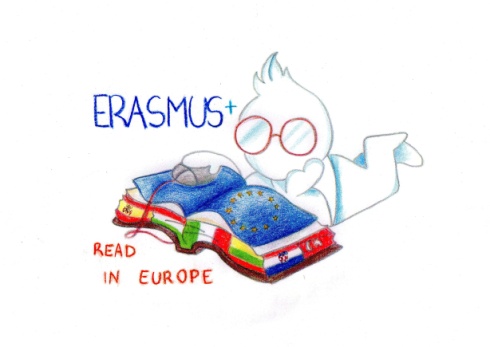 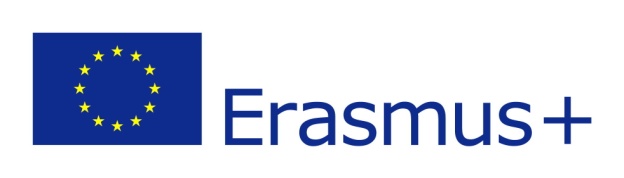 Erasmus+ project: READ in Europe (2015-2018)partners:Százhalombattai Arany János Általános Iskola és Gimnázium (coordinator)Srednja skola Hvar, CroatiaLICEO SCIENTIFICO PASTEUR, ItalyPr.Zadeikio gimnazija, LithuaniaFEC Santo Tomás de Aquino La MIlagrosa, SpainBURHAN FELEK COK PROGRAMLI ANADOLU LISESI, TurkeyEvalaution of 1st project year (school year 2015-16)http://goo.gl/forms/6fBhhrm65VpjYZ7c2Summary:All partner institutions have completed the questionnaire with the same propotion. All partners unanomously agree that all activities planned for the 1st project year were all carried out according to the original timetable and the communication among partners was successful and efficient. Everyone has undertaken all the activities according to plan and carried out all the task bot hon project and on national level. All partners agree that the goals of the 1st year have been met and the activities carried out were all relevant and useful. There is an agreement among partners that the group has evolved during the first year of cooperation and all the participants have benefitted a lot from taking part int he project.Among the strengths of the project the partners mention the quality of the activities students complete, the effecient cooperation of project partners, the opportunity to learn from each other and sharing good tools and practices.As for the weak points of the project, many partners could not list any, but the ones that were mentioned are about the occasional lack of time to fulfill everything on time and the occassional breakdown of communication between partner sas a result of strict national curriculum or other school activities. Another problem that is pointed out by more partners is that of the location of future mobilities, as due to the unstable political situation of Europe travelling can pose a difficulty and there is the urgency of finding a solution to the question of mobilities, as a mobilty that is to take place in Turkey cannot be attended by some of the partners.Among the successful activities partners name all kinds of activities, which reflects that all activities carried out so far have proven to be successfel.Conclusions:The first year of the project has been very successful and a very strong partnership and efficient communication has been established among project partners. The quality of work is very high and everyone is satisfied with the implementation of the activites and the management of the project.  During the second year the participating students will take part in more cooperative activities such as joint writing activities and it will further strenghten the relationship between the participating students as well.The question of the location of the mobility will be discussed during the 2nd transnational meeting in Croatia in September 2016 , and partners will come to a compromise and reschedule meetings if necessary. Partners have already made alterations as the third student exchange will be organised in Lithuania instead of Turkey, but a final solution must be found.Answers is details: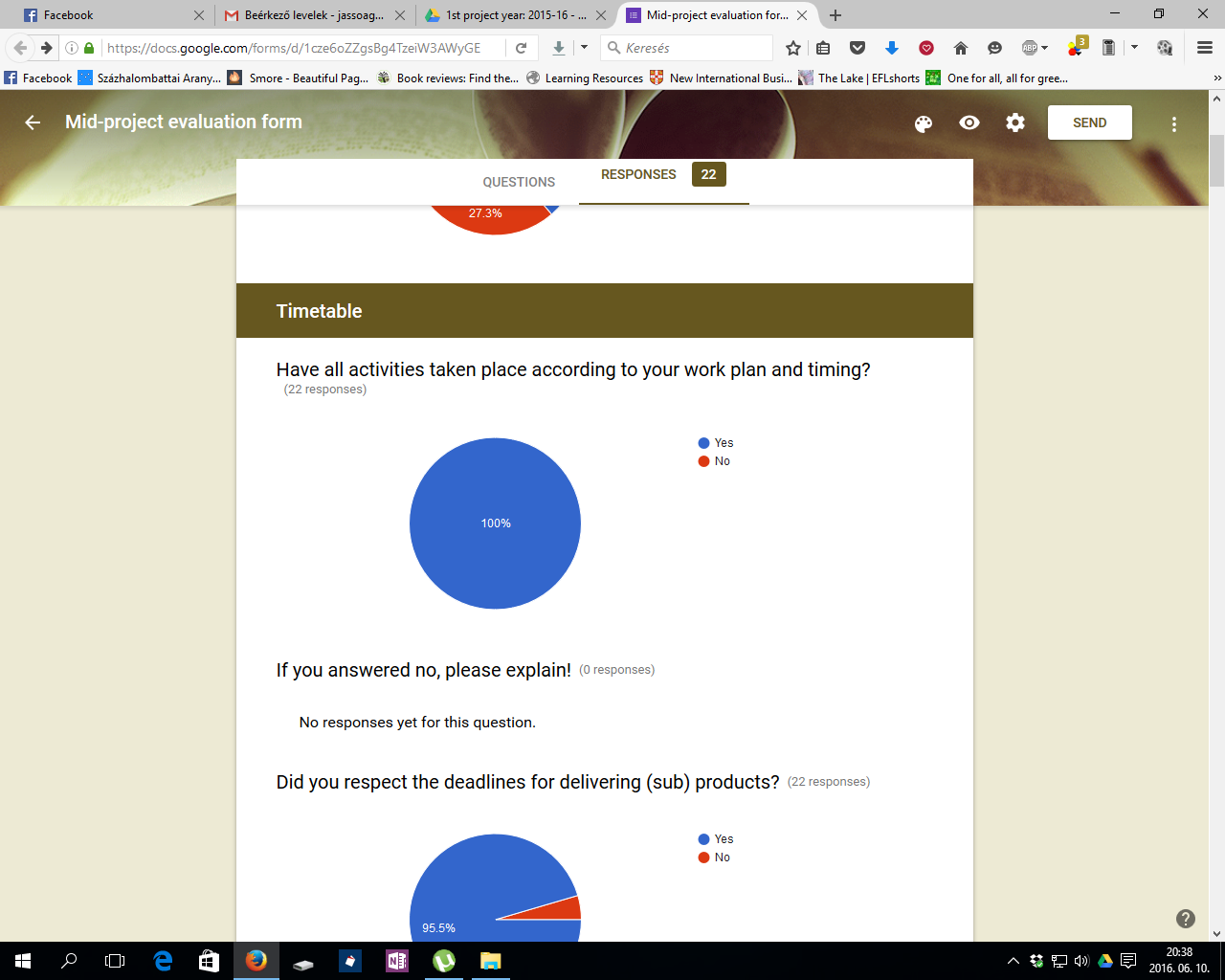 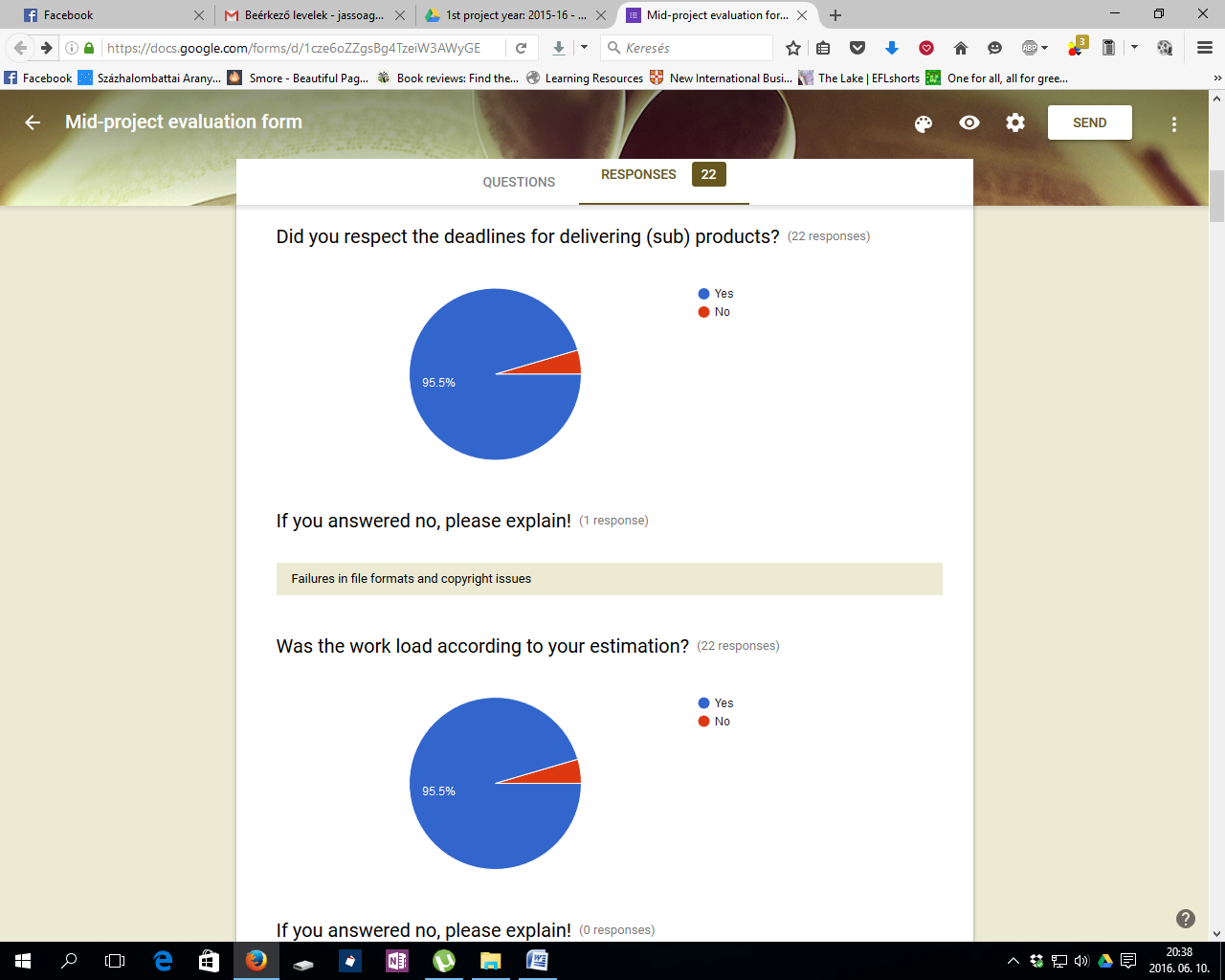 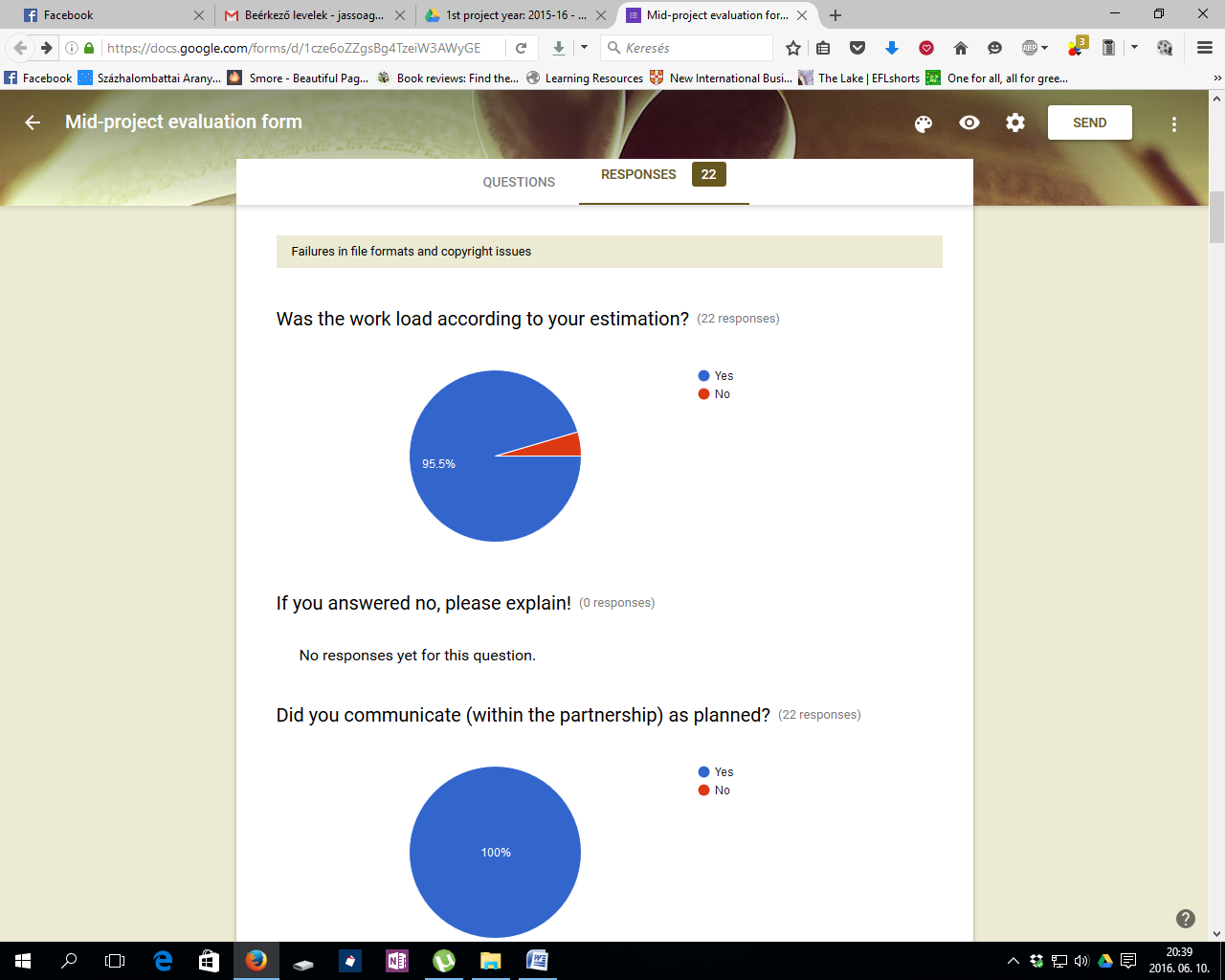 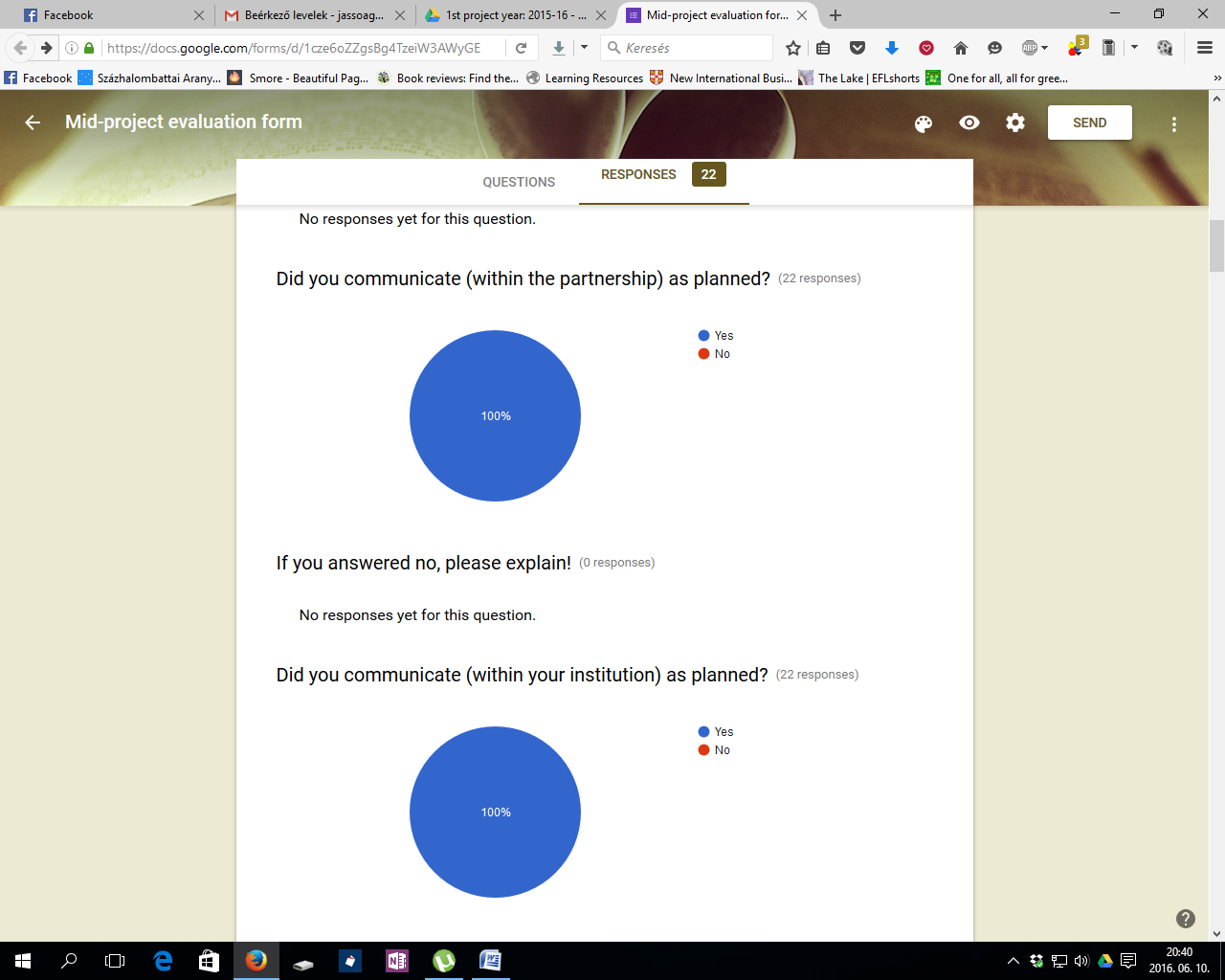 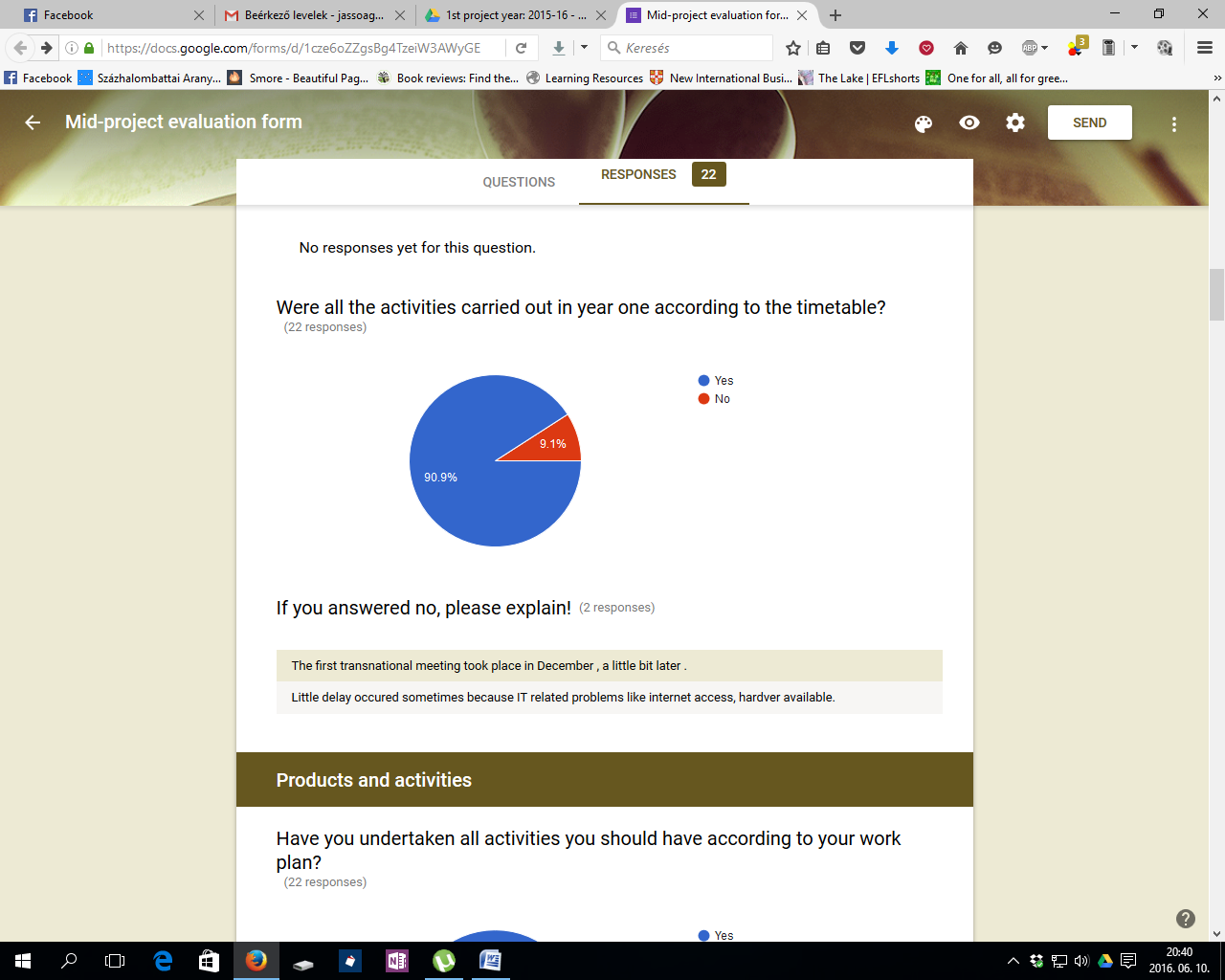 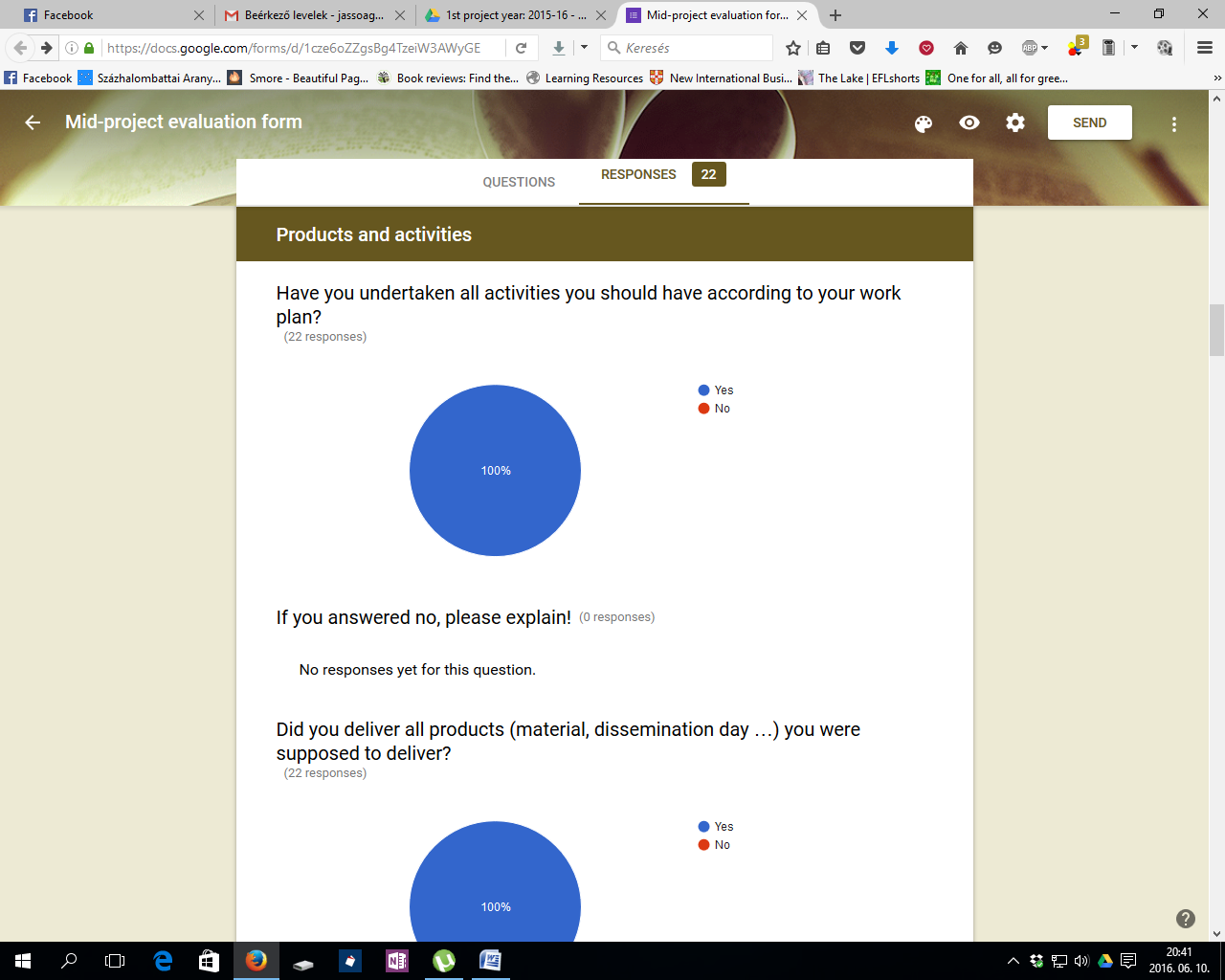 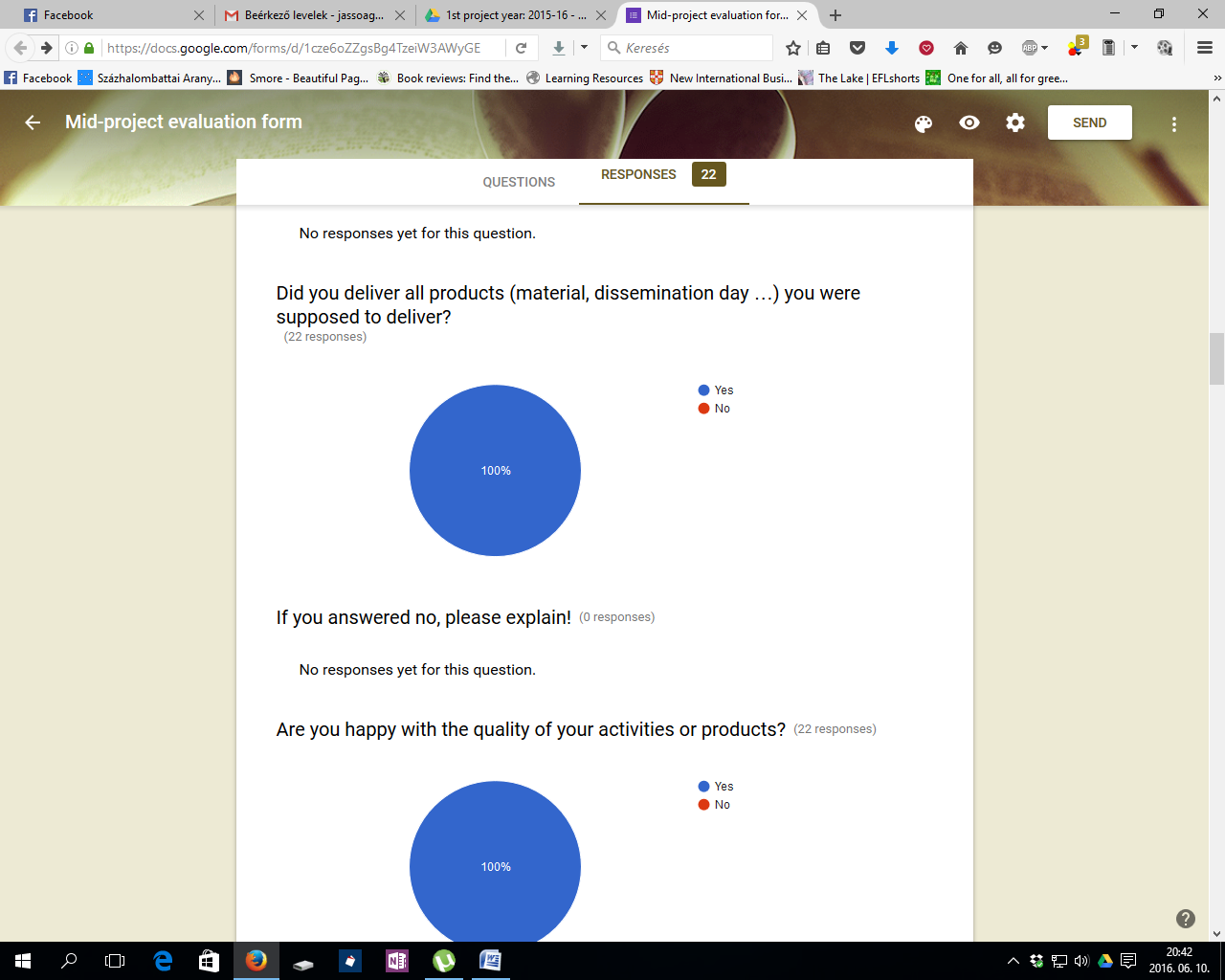 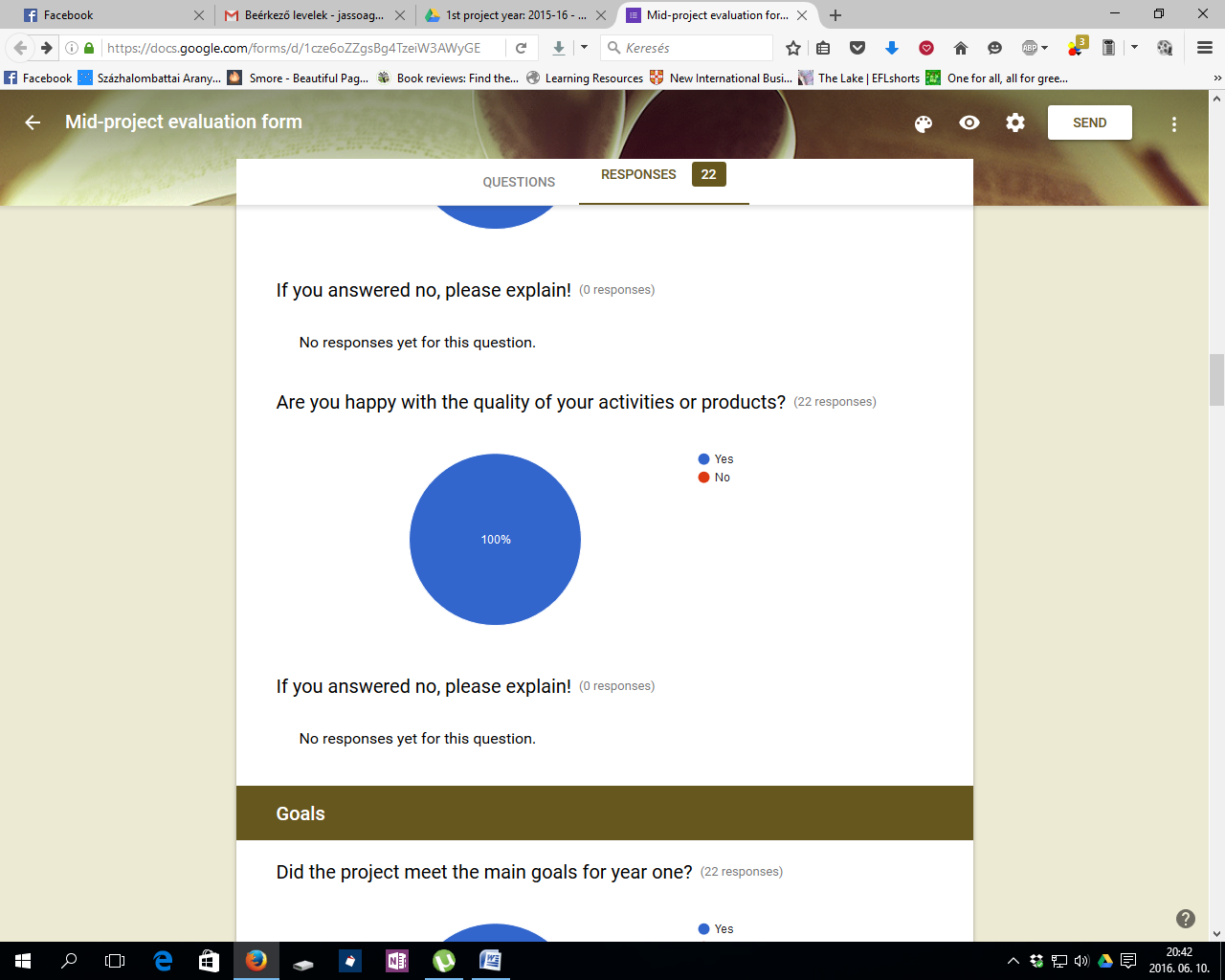 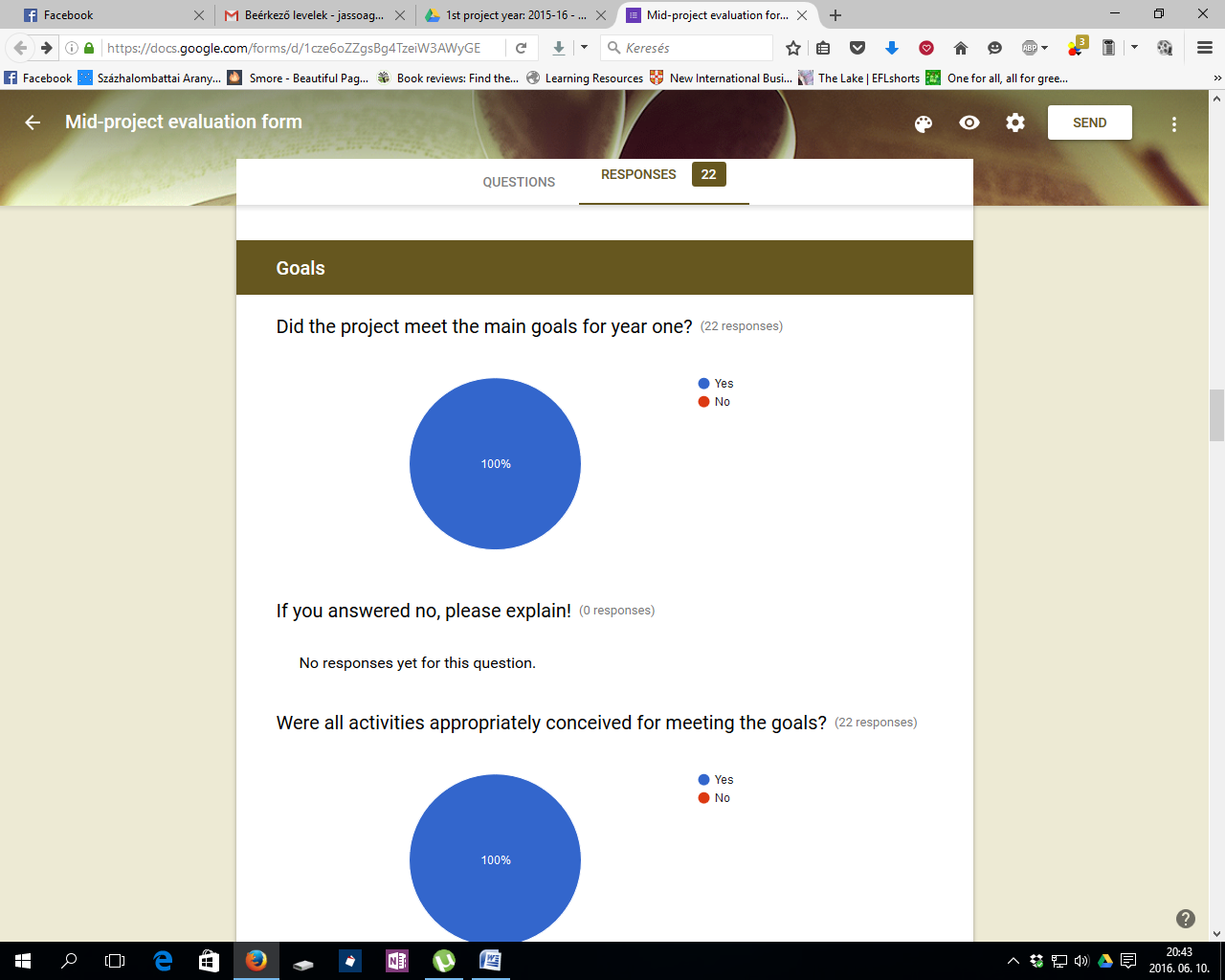 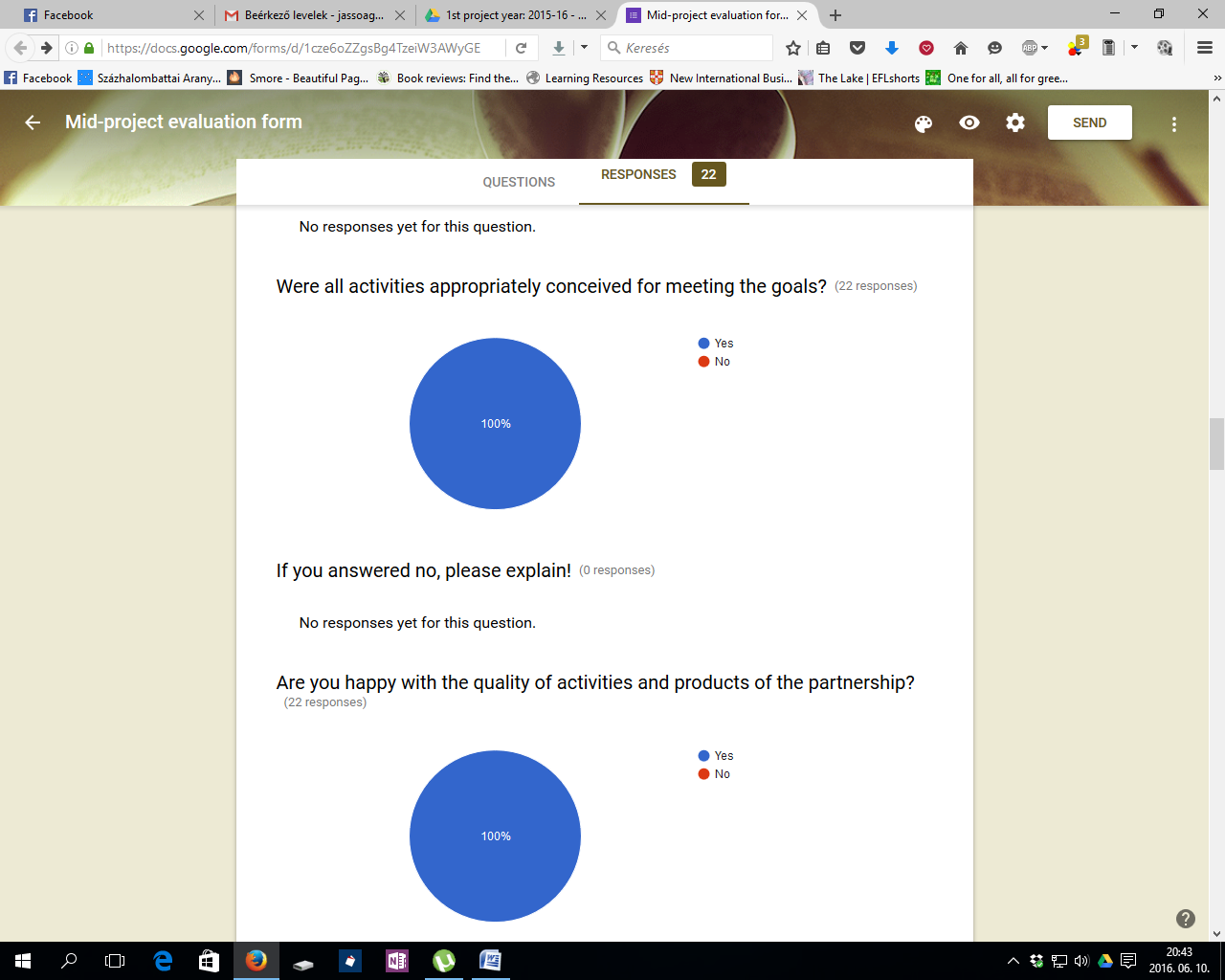 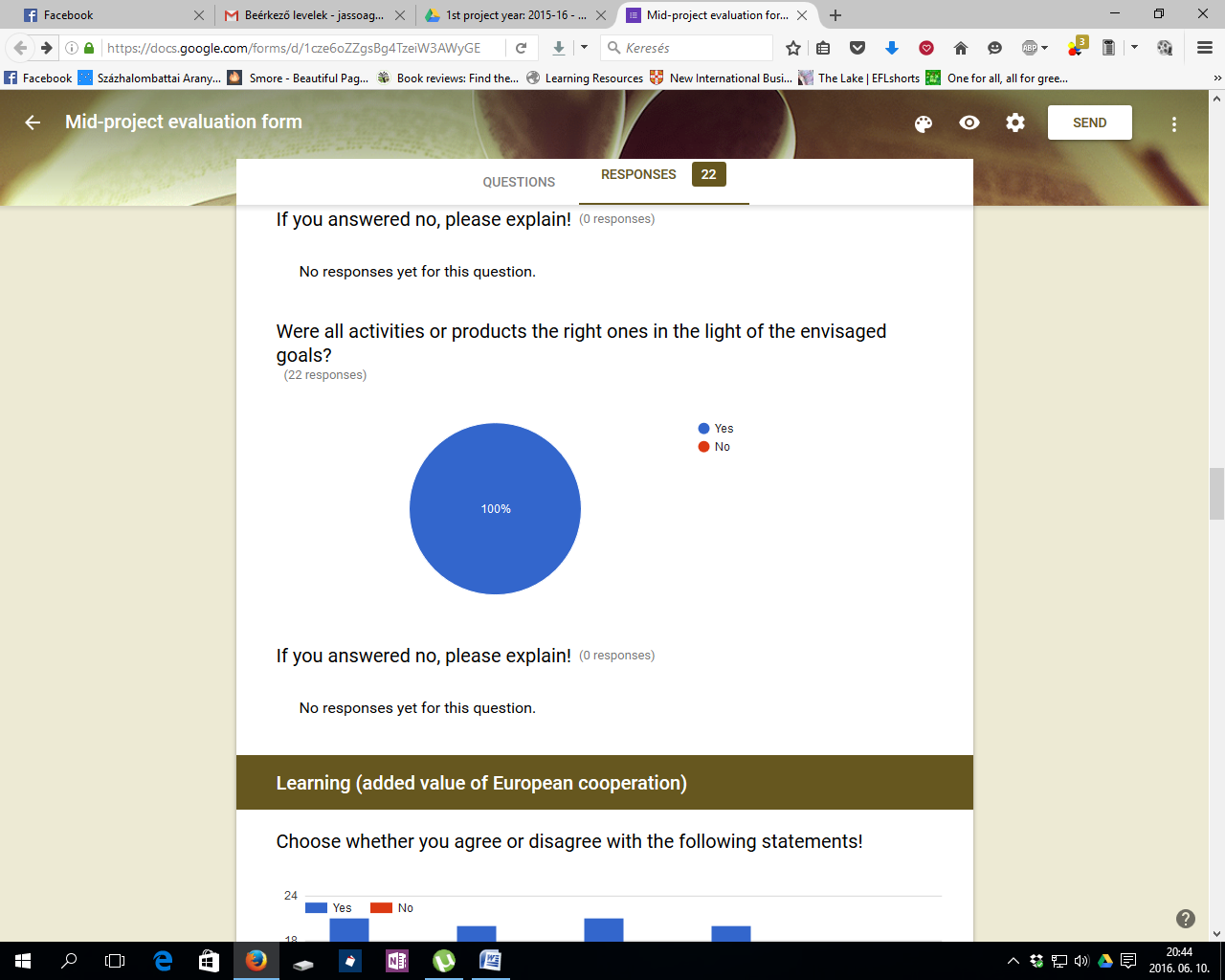 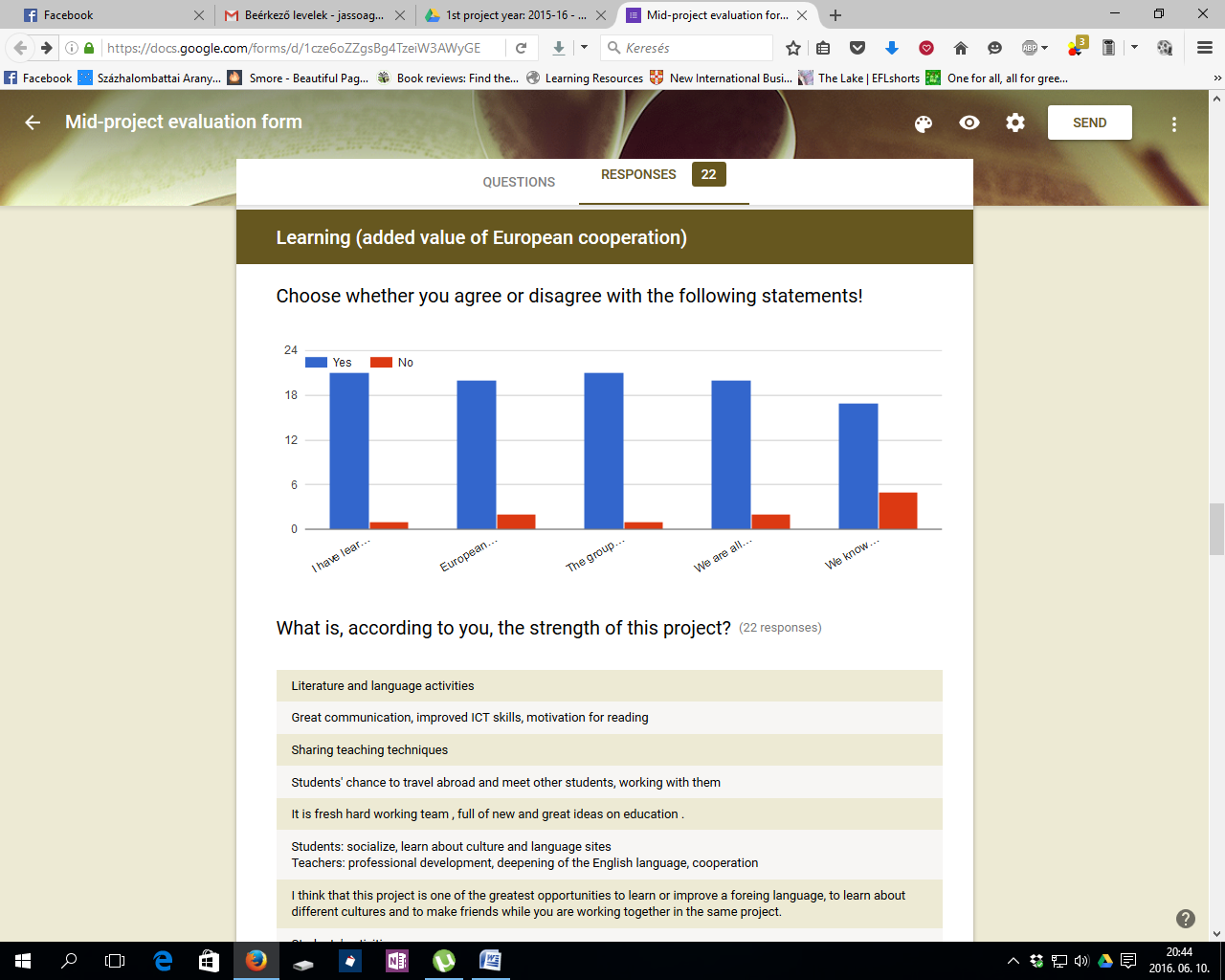 What is, according to you, the strength of this project?Literature and language activitiesGreat communication, improved ICT skills, motivation for readingSharing teaching techniquesStudents' chance to travel abroad and meet other students, working with themIt is fresh hard working team , full of new and great ideas on education . Students: socialize, learn about culture and language sites Teachers: professional development, deepening of the English language, cooperationI think that this project is one of the greatest opportunities to learn or improve a foreing language, to learn about different cultures and to make friends while you are working together in the same project.Students' activitiesWe are all very enthusiastic and share the main goals: have our students learning and learn ourselves as teachers too.Dissemination of european literature; language practise; bonds between people from different countriesWe have made lots of product together and we have lerned many tool of ICTCommunication with teachers and students from different schools, introduction of different cultures and languages, developing of friendship between teachers and students, development of the reading culture and habitsBoth teachers and students get to know new people, different cultures and different school systems and have the opportunity to practice and improve their English.exchanges among different countriesGetting to know the didactic methods and approaches of partner countries. For our students the possibility to interact with peers from different cultures.Diversity.Learning about different methods of work, meeting colleagues from various parts of Europe and sharing experience and ideas.Collaboration and joint activitiesImproving reading and speaking skills of the English languageCooperation, quality of the activitiesfriendship and new experiencescooperation, sharing good practices, continuous workWhat are, so far, the weak points?NoneNoneCoorperation bases with all teamsNothing. Problema related to the planning of meetingsnone so farSometimes lack of time to fulfill activities due to the curriculum I do not seeNo weak points PlanningSometimes students aren´t aware enough of how important this project is for their global learning.General politic situation in Europe and violence in some of the countries participatingNOTHINGNo weak pointscommunication among partners isn't regular Occasional breakdowns in communication regarding shared proceduresNo weark points, just challanges in arrangement of meetings.I cannot think of any at this point.The shortage of time to carry out all the tasks through the projectPupils know English at different levelsrare meetingstiming of mobilities due to international conditionsDefine problem areas (if any) that should be tackled as soon as possible:nonenoneNoneNoneImproving reading activitiesNothing.The planning of future meetingsTry to resolve as soon as possible the exchange students with Turkey. I do not seeAny problemNo problemsI´m not sure all the countries involve themselves in the same way. Exposing deadline plannerNO-Students could be encouraged to interact and work together more with each otherSecurity of travels./Workshop activitiesI think there are no problem areasrare meetingsmobility in TurkeySuggest some measures or ways for solving the problem:nonenoneNoneNoneResearching ebook archivesNothing.Talking the problem through and imagining alternative solutionsDialogue , we always do . I do not seeAny problemI have no ideasI don´t know. Graphic planner interfaceIf we have any problem we can solve it all of partners.We managed -Creating more and more varied occasions for students to co-operate on common projects and tasksI can't think of any./Make the activities more interesting and challengingI think there are no problem areasmore money and timerescheduling mobilitiesName two successful activities (actions) you did within the project:Hungary reading activitiesReading club, using new web tools to work ob reading assignmentsThe sharing of didactic methods. Becoming more proficient in the use of online teaching toolsdiscovering new digital apps for teaching; working with my students on the project activitiesCollaboration with the families ,School, Townhall , local Library and local businesses . They were great and very close to school , during the exchange in Spain. Collaborative work in Lithuania. logo drawings of comic booksReading corners and working with teachers from other countries to plan activities for the project.Intresting activities with the program www.kahoot.it and www. worditout.comA newspaper with different articles about the reading and a cloud with words from the same reading.Reading English textsmwith students;!sharing information with other teachers (teacher formation)ICT TOOLS and Writer's life and their novels are presented in English introductions of different literatures and writers, development of ICT tehnologyOrganizing the students in preparing presentations and other works for the international students meetings and working to prepare lectures plans and teaching tools to be used during the teachers' meeting.I haven't taken part to any mobility yet so I couldn't be preciseThe creation of the project's logo. The work produced on the 'Canterville Ghost'.Teacing in Lithuania, Common rading online activities and activity bank.Creating quizzes, games, and board games based on a story, Student exchange meeting Conducted an open lesson and read a reportHad a lesson; prepared grammar tasks for the lessonTeachmeet, Teachinglessonsjoint teaching sessions, common readerName two achievements you realised through the project:Motivated students, better ICT skillsGetting students involved in an international project. Getting to know foreign school systemsI've been able to observe how other countries work in the teaching field (activities, study material); I've discovered some useful teaching resourcesHigh motivation to work in the project , on the side of teachers, students and families. The students are more into reading . logo drawings of comic booksOur students behaved really good and got really involved in the project. The were very happy. I learnt myself a lot about new digital activities and pages to work with for the classroom. I improved my English too. Knowledge of websites and apps; involving students in cross curriculum activitiesWe and our students improved own our English and using ICT tools .the students are more motivated for reading and they learned more about web toolsThe project's logo and the storybook based on the Canterville GhostGetting the students to work in English, thus improving their language skills. For teachers, getting familiar with new didactic techniques and IT tools.Enhance willingness of rteading among students, raise interest about other countries among students.Students and teachers could test themselves in new environments and unfamiliar situations and improve trough activities and exchanges. They are both more open for communication and cooperation, and willing to accept new ideas and test them in their own environment. Improved my understanding on the importance of reading and speaking skillsImproved my English speaking skillsActivity bank, Improvement professionallywork with websitesWhat new links have you made at a local and institutional level?Intercultural activitiesBetter and more frequent communication with colleagues, cooperation with the local library, support of the local community.Interacted with local librariesNone at the moment We are closer , and we hope to work more often the following year. with other schools with librariesWorking in the same project with teachers who teach other subjects or levels.No I´ve made links with teachers, students and schools from the project.Town Hallhttps://www.facebook.com/erasmus2018 https://twitter.com/erasmus2018?lang=en http://burhanfeleklisesi.meb.k12.tr/cooperation with local libraryActivities have been fully described and made public during orientation meetings with students in the first degree secondary school and their parents (we are a second degree secondary school), in public libraries and online on our school official website too.noneContacts with local libraries?School developed stronger links with the local community through this project, and students got an insight into different school systems. All of us formed strong links with partner institutions that will be valuable for out future work and cooperation. I got acquainted with interesting people.Made new friends_no ideasconnection with local library, theatre group